【安逸四川】双飞6日精品团成都·九寨·黄龙·都江堰行程单三星堆遗址·熊猫基地行程安排费用说明其他说明产品编号和-XYH-20210922出发地浙江省-绍兴市-绍兴县目的地四川省-成都市-成都宽巷子 窄巷子行程天数6去程交通飞机返程交通飞机参考航班无无无无无产品亮点💺#2+1保姆车躺游💺#2+1保姆车躺游💺#2+1保姆车躺游💺#2+1保姆车躺游💺#2+1保姆车躺游产品介绍备　　注：10人以上成团，如未成团提前五天通知，敬请谅解！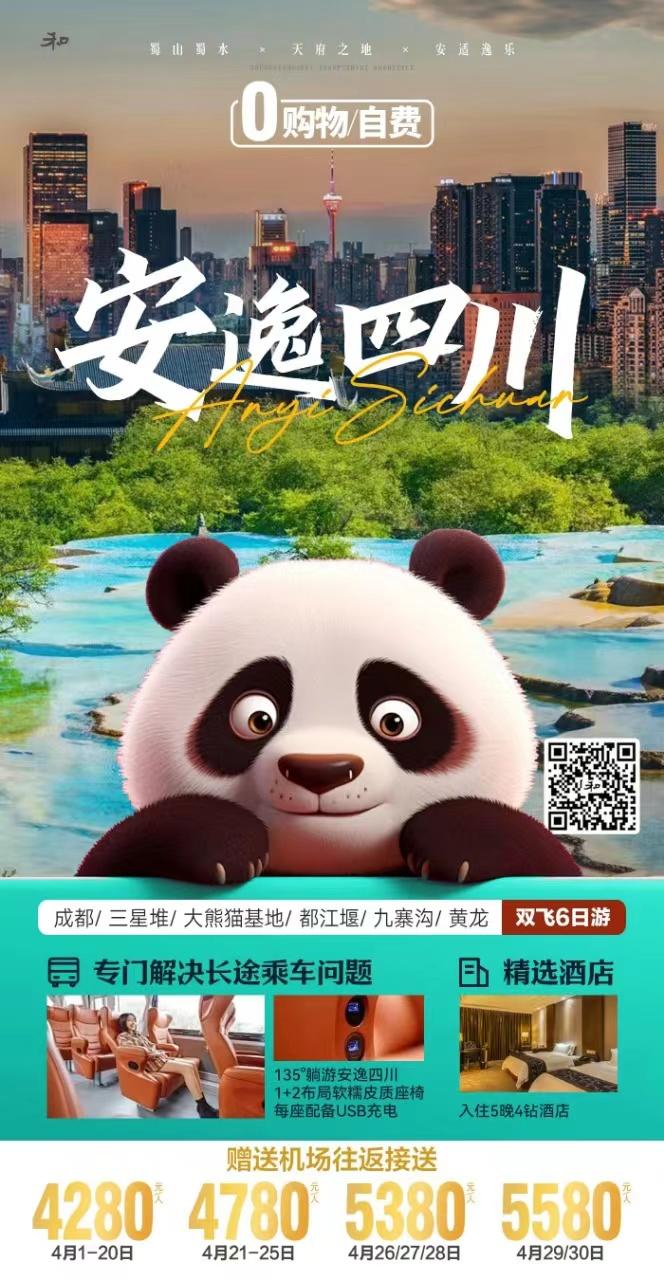 备　　注：10人以上成团，如未成团提前五天通知，敬请谅解！备　　注：10人以上成团，如未成团提前五天通知，敬请谅解！备　　注：10人以上成团，如未成团提前五天通知，敬请谅解！备　　注：10人以上成团，如未成团提前五天通知，敬请谅解！行程详情日程费用包含车辆	陆地头等舱：2+1布局皮沙发座椅，可坐可半躺，空间宽敞豪华，随车配备USB充电接口。车辆	陆地头等舱：2+1布局皮沙发座椅，可坐可半躺，空间宽敞豪华，随车配备USB充电接口。车辆	陆地头等舱：2+1布局皮沙发座椅，可坐可半躺，空间宽敞豪华，随车配备USB充电接口。费用不包含【门票及景交】【门票及景交】【门票及景交】预订须知团队在游览过程中，如客人或团队擅自脱离我公司导游而跟其他无关人员前往行程以外景点，则视为客人或团队违约，按照“中华人民共和国旅游法”相关规定处理，我公司有权终止该客人或该团的一切接待活动，并对客人或团队所出现意外情况不承担任何责任。温馨提示本行程位于高海拔地区，故只接待身体健康的人士，在团队行程中因个人健康原因而出现的人身伤亡由游客自理,与我社无关。保险信息遇人力不可抗拒因素（如：政府行为、天气、航班延误、取消、管制、故障等）造成行程延误或产生的其它费用，我社概不负责，此类费用由客人自理自费。我社在保留景点不变的情况下有权调整行程和住房。